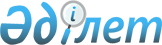 Көксу ауданы бойынша ақылы қоғамдық жұмыстарды ұйымдастыру туралы
					
			Күшін жойған
			
			
		
					Алматы облысы Көксу ауданы әкімдігінің 2010 жылғы 21 желтоқсандағы N 294 қаулысы. Алматы облысының Әділет департаменті Көксу ауданының Әділет басқармасында 2011 жылы 28 қаңтарда N 2-14-104 тіркелді. Күші жойылды - Жетісу облысы Көксу ауданы әкімдігінің 2024 жылғы 20 ақпандағы № 71 қаулысымен
      Ескерту. Күші жойылды - Жетісу облысы Көксу ауданы әкімдігінің 20.02.2024 № 71 қаулысымен (алғашқы ресми жарияланған күнінен кейін күнтізбелік он күн өткен соң қолданысқа енгізіледі).
      РҚАО ескертпесі.
      Мәтінде авторлық орфография және пунктуация сақталған.
      Қазақстан Республикасының "Халықты жұмыспен қамту туралы" Заңының 20-бабына сәйкес және Қазақстан Республикасы Үкіметінің 2001 жылғы 19 маусымдағы "Халықты жұмыспен қамту туралы" Қазақстан Республикасының 2001 жылғы 23 қаңтардағы Заңын іске асыру жөніндегі шаралар туралы" N 836 қаулысымен бекітілген Қоғамдық жұмыстарды ұйымдастыру және қаржыландырудың Ережесі негізінде аудан әкімдігі ҚАУЛЫ ЕТЕДІ:
      1. Ақылы қоғамдық жұмыстар ұсыныс пен сұранысқа сай айқындалып, жұмыссыз азаматтар үшін уақытша жұмыс орнын құру жолымен ұйымдастырылсын.
      2. Ұйымдардың тізбелері, қоғамдық жұмыстардың түрлері, көлемі мен нақты жағдайлары, қатысушылардың еңбегіне төленетін ақының мөлшері және оларды қаржыландыру көзі қосымшаға сай бекітілсін.
      3. Көксу ауданының әкімдігінің 2007 жылдың 29 желтоқсанындағы "Көксу ауданы бойынша ақылы қоғамдық жұмыстарды ұйымдастыру туралы" N  N 400 (Көксу ауданының Әділет басқармасында 2008 жылғы 28 қаңтарда нормативтік құқықтық актілердің мемлекеттік тіркеу тізілімінде N 2-14-50 нөмірімен тіркелген, 2008 жылдың 8 ақпанындағы N 6 (4368) "Көксу таңы" газетінде жарияланған) қаулының күші жойылды деп танылсын.
      4. Осы қаулының орындалуын бақылау аудан әкімінің орынбасары Әлия Секерғалиқызы Садықоваға жүктелсін.
      5. Осы қаулы алғаш ресми жарияланғаннан кейін күнтізбелік он күн өткен соң қолданысқа енгізіледі. Ұйымдардың 2011 жылға арналған тізбелері, қоғамдық жұмыстардың
түрлері, көлемі мен нақты жағдайлары, қатысушылардың еңбегіне
төленетін ақының мөлшері және оларды қаржыландыру көзі
					© 2012. Қазақстан Республикасы Әділет министрлігінің «Қазақстан Республикасының Заңнама және құқықтық ақпарат институты» ШЖҚ РМК
				
Аудан әкімі:
М. ӨсербаевКөксу ауданы әкімдігінің
2010 жылдың 21 желтоқсандағы
"Көксу ауданы бойынша ақылы
қоғамдық жұмыстарды ұйымдастыру
туралы" N 294 қаулысымен
бекітілген
N
Ұйымдар
мен
кәсіпорын-
дардың
аталуы
Уақытша
орындалатын
қоғамдық
жұмыстардың
түрлері
Көлемі мен
нақты
жағдайлары
Еңбегіне
төленетін
ақының мөлшері
Қаржылан-
дыру
көздері
1
2
3
4
5
6
1
2
3
4
5
6
7
8
9
10
Алғабас
ауылдық
округі
Айнабұлақ
ауылдық
округі
Балпық би
кенттік
округі
Еңбекші
ауылдық
округі
Жарлыөзек
ауылдық
округі
Мұқры
ауылдық
округі
Мұқаншы
ауылдық
округі
Мұсабек
ауылдық
округі
Лабасы
ауылдық
округі
Қаблиса
ауылдық
округі
Аймақтарды
көркейту,
экологиялық
жағдайды
жақсарту,
санитарлық
тазалау (ағаштар
мен жол
жиегіндегі
қоршауларды
әктеу, су
арықтарын
тазарту, қалпына
келтіру, жол
жиегін тазалау);
Көгалдандыру
жұмыстарын
жүргізу
(ағаштарды кесу,
көшеттер
отырғызу және
оларды күту);
Аймақтық
қоғамдық
науқандарды
өткізу
(көпшіліктің
ой-пікірлерін
сұрастыру);
Ұлы Отан
соғысына
қатысқан
ардагерлерге,
олардың
жесірлеріне,
жалғыз басты
зейнеткерлерге,
қарттарға үйде
әлеуметтік көмек
көрсету
жұмыстарына
көмектесу;
Тарихи сәулеттік
ескерткіштерді
қорықтық
аумақтарды
қалпына
келтіруге
көмектесу;
Даңқ алып
ескерткіштерді
қарау және
қалпына келтіру,
соғысқа
қатысқандарға
көмектесу аула
тазалау, әктеу,
жинастыру;
Шақыру
учаскелеріне
тіркелуге және
әскерге шақыру
науқанына
көмектесу
/шақыру қағазын
тарату/;
Қоғамдық
жұмыстар
тұрақты жұмыс
орындары мен
бос жұмыс
орындарын
пайдаланбай,
жұмыссыздарға
әдейі
арналған;
толық емес
жұмыс уақыты
режимінде
жұмыспен
қамтылған
қызметкерлерге
арналған;
Арнаулы білімі
жоқ адамдардың
уақытша
жұмысқа
орналастыру;
қоғамдық
жұмысты толық
емес жұмыс
күні
жағдайында
және икемді
кесте бойынша
жасау(5 күндік
толық емес
жұмыс күні, 2
күн демалыс
белгіленуі);
толық емес
жұмыс уақыты
режимімен (5-6
сағат);
Жұмыс орнының
жұмыс жасауға
ыңғайлы болуы;
Еңбек
қауіпсіз-
дігінің
сақталуы;
Еңбек ақының
уақытылы
төленуі және
тағы да басқа
қоғамдық
жұмыстардың
көлемі мен
нақты
жағдайлары
келісім шартта
айқындалады.
Қазақстан
Республикасы-
ның Еңбек
заңында
белгіленген
айлық
жалақының ең
төменгі
мөлшерінде
Жергілікті
бюджет
11
Көксу
ауданы
әкімінің
шаруашылық
жүргізу
құқығын-
дағы
"Көксу-
Қамқор"
мемлекет-
тік
коммунал-
дық
кәсіпорны
Ауылдарды
көркейтіп
(талдарды, жол
ірге тастарын
әктеп),
көгалдандыру,
санитарлық
тазалық өткізу
(орталық
саябақта, жол
жағалауларында,
жол
қиылыстарында).
Орталық стадион
мен демалыс және
мәдениет
саябағын барынша
күтімге алу.
Иесіз қалған
үйлердің
есік-терезелерін
қалқалап, жабу
жұмыстарына
қатысу.
Талдардың
бұталарын
тегістеп қию.
Талдар егіп,
көшеттер мен
гүлдерді күту.
Ауыл жолдарын
кезекті
жөндеуден өткізу
жұмыстарын
жүргізген кезде
ойылған жерлерге
құм, тас төгу
жұмыстарына
қатысу. Су
жүретін
арықтарды
тазартып,
олардың осал
жерлерін бекіту.
Ескерткіштерді
қалпына келтіру
және
айналасындағы
гүлдерді баптау.
Саябақтарды күту
мен жол
жағаларының
шөптерін шауып,
талдарын
біркелкі етіп
қию. Ақпарат
орталықтарындағы
сайлау
науқандары
кезеңіндегі
жұмыстарды
атқаруға көмек
көрсету. Жалғыз
басты қарт
адамдарға
әлеуметтік көмек
көрсету. Мәдени
және спорттық
мақсаттағы
ауқымды
іс-шараларды
(спорт
жарыстары,
фестивальдар,
басқа да әртүрлі
мерекелер)
ұйымдастыруға
көмектесу.
Мереке күндеріне
дайындалу және
соғыс
ардагерлеріне,
жалғызбасты
адамдарға көмек
көрсету,
аулаларын
реттестіруге
және де басқа
қажетті көмектер
көрсету.
Округтер бойынша
тұрмыс деңгейі
төмен
отбасыларын
анықтауға және
оларға
әлеуметтік көмек
көрсетуге қажет
құжаттарды
толтыруға
көмектесу.
Қоғамдық
жұмыстар
тұрақты жұмыс
орындары мен
бос жұмыс
орындарын
пайдаланбай,
жұмыссыздарға
әдейі
арналған;
толық емес
жұмыс уақыты
режимінде
жұмыспен
қамтылған
қызметкерлерге
арналған;
Арнаулы білімі
жоқ адамдардың
уақытша
жұмысқа
орналастыру;
қоғамдық
жұмысты толық
емес жұмыс
күні
жағдайында
және икемді
кесте бойынша
жасау(5 күндік
толық емес
жұмыс күні, 2
күн демалыс
белгіленуі);
толық емес
жұмыс уақыты
режимімен (5-6
сағат);
Жұмыс орнының
жұмыс жасауға
ыңғайлы болуы;
Еңбек
қауіпсіз-
дігінің
сақталуы;
Еңбек ақының
уақытылы
төленуі және
тағы да басқа
қоғамдық
жұмыстардың
көлемі мен
нақты
жағдайлары
келісім шартта
айқындалады.
Қазақстан
Республикасы-
ның Еңбек
заңында
белгіленген
айлық
жалақының ең
төменгі
мөлшерінде
Жергілікті
бюджет
12
"Ескелді
ауданының
қорғаныс
істері
жөніндегі
бөлімі"
мемлекет-
тік
мекемесі
Әскер жасындағы
азаматтарды
тізімдеуге көмек
көрсету
(шақырту хатын
тарату)
Қоғамдық
жұмыстар
тұрақты жұмыс
орындары мен
бос жұмыс
орындарын
пайдаланбай,
жұмыссыздарға
әдейі
арналған;
толық емес
жұмыс уақыты
режимінде
жұмыспен
қамтылған
қызметкерлерге
арналған;
Арнаулы білімі
жоқ адамдардың
уақытша
жұмысқа
орналастыру;
қоғамдық
жұмысты толық
емес жұмыс
күні
жағдайында
және икемді
кесте бойынша
жасау(5 күндік
толық емес
жұмыс күні, 2
күн демалыс
белгіленуі);
толық емес
жұмыс уақыты
режимімен (5-6
сағат);
Жұмыс орнының
жұмыс жасауға
ыңғайлы болуы;
Еңбек
қауіпсіз-
дігінің
сақталуы;
Еңбек ақының
уақытылы
төленуі және
тағы да басқа
қоғамдық
жұмыстардың
көлемі мен
нақты
жағдайлары
келісім шартта
айқындалады.
Қазақстан
Республикасы-
ның Еңбек
заңында
белгіленген
айлық
жалақының ең
төменгі
мөлшерінде
Жергілікті
бюджет
13
"Көксу
ауданы
әкімінің
аудандық
мәдениет
үйі"
мемлекет-
тік
коммунал-
дық
қазыналық
кәсіпорын
Мәдениет үйі
мекемесінің
ауласын сыпыру
және гүлдерді
күтіп-баптау
жұмыстарын
жүргізу.
Аудандық мәдени
шаралар өткізуді
ұйымдастыруға
көмек көрсету.
Қоғамдық
жұмыстар
тұрақты жұмыс
орындары мен
бос жұмыс
орындарын
пайдаланбай,
жұмыссыздарға
әдейі
арналған;
толық емес
жұмыс уақыты
режимінде
жұмыспен
қамтылған
қызметкерлерге
арналған;
Арнаулы білімі
жоқ адамдардың
уақытша
жұмысқа
орналастыру;
қоғамдық
жұмысты толық
емес жұмыс
күні
жағдайында
және икемді
кесте бойынша
жасау(5 күндік
толық емес
жұмыс күні, 2
күн демалыс
белгіленуі);
толық емес
жұмыс уақыты
режимімен (5-6
сағат);
Жұмыс орнының
жұмыс жасауға
ыңғайлы болуы;
Еңбек
қауіпсіз-
дігінің
сақталуы;
Еңбек ақының
уақытылы
төленуі және
тағы да басқа
қоғамдық
жұмыстардың
көлемі мен
нақты
жағдайлары
келісім шартта
айқындалады.
Қазақстан
Республикасы-
ның Еңбек
заңында
белгіленген
айлық
жалақының ең
төменгі
мөлшерінде
Жергілікті
бюджет
14
Мемлекет-
тік
зейнетақы
төлеу
жөніндегі
орталығы-
ның Алматы
облыстық
филиалы
Көксу
аудандық
бөлімшесі
Зейнеткерлерге,
мүгедектерге,
тыл
еңбеккерлеріне
түсінік
жұмыстарын
жүргізуге
көмектесу тігу
жұмыстарында
көмектер
көрсету.
Қоғамдық
жұмыстар
тұрақты жұмыс
орындары мен
бос жұмыс
орындарын
пайдаланбай,
жұмыссыздарға
әдейі
арналған;
толық емес
жұмыс уақыты
режимінде
жұмыспен
қамтылған
қызметкерлерге
арналған;
Арнаулы білімі
жоқ адамдардың
уақытша
жұмысқа
орналастыру;
қоғамдық
жұмысты толық
емес жұмыс
күні
жағдайында
және икемді
кесте бойынша
жасау(5 күндік
толық емес
жұмыс күні, 2
күн демалыс
белгіленуі);
толық емес
жұмыс уақыты
режимімен (5-6
сағат);
Жұмыс орнының
жұмыс жасауға
ыңғайлы болуы;
Еңбек
қауіпсіз-
дігінің
сақталуы;
Еңбек ақының
уақытылы
төленуі және
тағы да басқа
қоғамдық
жұмыстардың
көлемі мен
нақты
жағдайлары
келісім шартта
айқындалады.
Қазақстан
Республикасы-
ның Еңбек
заңында
белгіленген
айлық
жалақының ең
төменгі
мөлшерінде
Жергілікті
бюджет
15
Көксу
аудандық
"Салауат"
мүгедектер
қоғамы"
қоғамдық
бірлестігі
Мүмкіндігі
шектеулі
жандарға
кеңестер беру,
мүмкіндігі
шектеулі
жандарды
музыкаға және
шығармашылық
өнерлеріне
бейімдеу, мәдени
шараларға
қатысуын қамту
жұмыстарын
жүргізуге көмек
көрсету. Қолөнер
үйірмелерін
ұйымдастыру
жұмыстарын
жүргізу.
Қоғамдық
жұмыстар
тұрақты жұмыс
орындары мен
бос жұмыс
орындарын
пайдаланбай,
жұмыссыздарға
әдейі
арналған;
толық емес
жұмыс уақыты
режимінде
жұмыспен
қамтылған
қызметкерлерге
арналған;
Арнаулы білімі
жоқ адамдардың
уақытша
жұмысқа
орналастыру;
қоғамдық
жұмысты толық
емес жұмыс
күні
жағдайында
және икемді
кесте бойынша
жасау(5 күндік
толық емес
жұмыс күні, 2
күн демалыс
белгіленуі);
толық емес
жұмыс уақыты
режимімен (5-6
сағат);
Жұмыс орнының
жұмыс жасауға
ыңғайлы болуы;
Еңбек
қауіпсіз-
дігінің
сақталуы;
Еңбек ақының
уақытылы
төленуі және
тағы да басқа
қоғамдық
жұмыстардың
көлемі мен
нақты
жағдайлары
келісім шартта
айқындалады. айқындалады.
Қазақстан
Республикасы-
ның Еңбек
заңында
белгіленген
айлық
жалақының ең
төменгі
мөлшерінде
Жергілікті
бюджет
16
"Алматы
облыстық
ерікті
мүгедек
балалар
қоғамы"
қоғамдық
бірлесті-
гінің
Көксу
филиалы
Мүмкіндігі
шектеулі
балаларды
әлеуметтік
қолдау
мақсатында
творчестволық
мәдени шаралар
ұйымдастыру
жұмыстарына
қатынасу.
Қоғамдық
жұмыстар
тұрақты жұмыс
орындары мен
бос жұмыс
орындарын
пайдаланбай,
жұмыссыздарға
әдейі
арналған;
толық емес
жұмыс уақыты
режимінде
жұмыспен
қамтылған
қызметкерлерге
арналған;
Арнаулы білімі
жоқ адамдардың
уақытша
жұмысқа
орналастыру;
қоғамдық
жұмысты толық
емес жұмыс
күні
жағдайында
және икемді
кесте бойынша
жасау (5
күндік толық
емес жұмыс
күні, 2 күн
демалыс
белгіленуі);
толық емес
жұмыс уақыты
режимімен (5-6
сағат);
Жұмыс орнының
жұмыс жасауға
ыңғайлы болуы;
Еңбек
қауіпсіз-
дігінің
сақталуы;
Еңбек ақының
уақытылы
төленуі және
тағы да басқа
қоғамдық
жұмыстардың
көлемі мен
нақты
жағдайлары
келісім шартта
айқындалады.
Қазақстан
Республикасы-
ның Еңбек
заңында
белгіленген
айлық
жалақының ең
төменгі
мөлшерінде
Жергілікті
бюджет
17
Көксу
ауданының
"Орыс
мәдениеті
орталығы"
қоғамдық
бірлестігі
"Халық
кітапханасы"
аудандық кітап
қорын
ұйымдастыру
мақсатында
тұрғындар
арасында
білімдерін
дамыту үшін
жұмыстар
ұйымдастыруға
көмектер
көрсету.
Оқырмандар
арасында мәдени,
әлеуметтік және
творчествалық
шаралар өткізу
жұмыстарын
жүргізуге
көмектесу.
"Сүйікті
саябағым"
орталық саябақта
санитарлық,
экологиялық
абаттандыру
жұмыстарын
жүргізу.
Қураған
ағаштардың
бұтақтарын
кесіп,
жапырақтарды
жинау жұмыстарын
жүргізу.
"Сенім" жас
мамандарды
тұрақты жұмыспен
қамтамасыз ету
мақсатында
тәжірибеден өту
үшін жұмыстар
жүргізуге
қатысу. Аз
қамтамасыз
етілген отбасы
балаларын, жетім
балалардың
арасында
әлеуметтік,
салауатты
шаралар өткізуге
атсалысу
жұмыстарына
қатынасу.
Мүмкіндігі
шектеулі
жандарды ортада
өздерін қалай
ұстауды үйрету
және
шығармашылық
шараларға
атсалысуына
көмек көрсету
жұмыстарын
ұйымдастыру.
Жасөспірім
балалар мен
мектеп жасындағы
балалар арасында
құқық
бұзушылықтың
алдын алу
жұмыстарын
ұйымдастыру
жұмыстарына
қатысу.
Жасөспірім
балаларды
салауатты өмірге
баулу үшін
жұмыстар
ұйымдастыруға
қатынасу.
Оралман
азаматтарға
құжаттарын
толтыруға,
жұмысқа
орналасуға
көмектесу.
Жастарды жұмысқа
орналастыру үшін
басқа да
жұмыстар
жүргізу.
Ұлттық рухани
мәдениетті
дамыту үшін
жұмыстар
жүргізуге
атсалысу
Қоғамдық
жұмыстар
тұрақты жұмыс
орындары мен
бос жұмыс
орындарын
пайдаланбай,
жұмыссыздарға
әдейі
арналған;
толық емес
жұмыс уақыты
режимінде
жұмыспен
қамтылған
қызметкерлерге
арналған;
Арнаулы білімі
жоқ адамдардың
уақытша
жұмысқа
орналастыру;
қоғамдық
жұмысты толық
емес жұмыс
күні
жағдайында
және икемді
кесте бойынша
жасау(5 күндік
толық емес
жұмыс күні, 2
күн демалыс
белгіленуі);
толық емес
жұмыс уақыты
режимімен (5-6
сағат);
Жұмыс орнының
жұмыс жасауға
ыңғайлы болуы;
Еңбек
қауіпсіз-
дігінің
сақталуы;
Еңбек ақының
уақытылы
төленуі және
тағы да басқа
қоғамдық
жұмыстардың
көлемі мен
нақты
жағдайлары
келісім шартта
айқындалады.
Қазақстан
Республикасы-
ның Еңбек
заңында
белгіленген
айлық
жалақының ең
төменгі
мөлшерінде
Жергілікті
бюджет